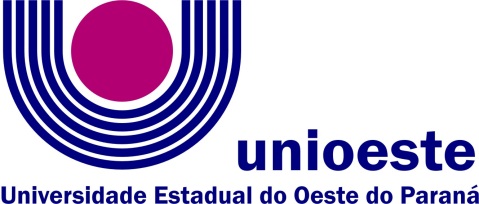 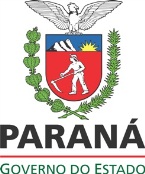 CAMPUS DE TOLEDO - CNPJ 78.680.337/0005-08		Rua da Faculdade, 645 - Jd. Santa Maria - Fone: (45) 3379-7000 - Fax: (45) 3379-7002 - CEP 85903-000 - Toledo – PRhttp://www.unioeste.br/pos/cienciassociais/  -  E-mail: toledo.mestradocs@unioeste.brPPGCS - PROGRAMA DE PÓS-GRADUAÇÃO EM CIÊNCIAS SOCIAIS – MESTRADOANEXO I DO EDITAL Nº 27/2016-PPGCSFORMULÁRIO DE INSCRIÇÃONome: ___________________________________________________________________________ Filiação: Pai: ______________________________________________________________________ Mãe: ____________________________________________________________________________ Data de Nascimento: _______/__________/________ Endereço: ________________________________________________________________________ CEP: _____________________ Cidade:  _______________ UF/País: ________________________ Telefones: ________________________________________________________________________ Endereço Eletrônico: _______________________________________________________________ RG:__________________________________  Data de Emissão: ________/________/_________ Órgão Emissor: __________________________________________ UF:__________ CPF:_________________________________ Nacionalidade:_________________________  Estado Civil:____________________ Naturalidade: ___________________________________________ Área da Graduação:_________________________________________________________________ Ano de Conclusão:_______________ Universidade onde fez a Graduação:____________________________________________________ Área da Pós-graduação (Mestrado e/ou Doutorado):_________________________________________Ano de Conclusão:_______________ Universidade:________________________________________Foi bolsista?  (      ) sim           (      ) não Agência:  ______________________________________________ Período: ___________________Local de Trabalho: __________________________________________________________________ Endereço:_________________________________________________________________________ Telefone Comercial: _________________________________________________________________ Ocupação Atual (Cargo, bolsa, etc.):____________________________________________________ Venho requerer a Coordenação Programa de Pós-Graduação em Ciências Sociais – Mestrado, da Universidade Estadual do Oeste do Paraná – Unioeste/Campus de Toledo, minha inscrição para o Processo de Seleção de candidato à bolsa de Pós-Doutorado (PNPD/CAPES). Estou ciente e aceito as normas e condições estabelecidas neste Edital e na Portaria CAPES nº 086,de 03/07/2013. Local e Data: ______________________________       ____________________________________                                                                                                                      AssinaturaCAMPUS DE TOLEDO - CNPJ 78.680.337/0005-08		Rua da Faculdade, 645 - Jd. Santa Maria - Fone: (45) 3379-7000 - Fax: (45) 3379-7002 - CEP 85903-000 - Toledo – PRhttp://www.unioeste.br/pos/cienciassociais/  -  E-mail: toledo.mestradocs@unioeste.brPPGCS - PROGRAMA DE PÓS-GRADUAÇÃO EM CIÊNCIAS SOCIAIS – MESTRADOANEXO II DO EDITAL Nº 27/2016-PPGCSPROJETO DE PESQUISA          (máximo 15 páginas)Obs.: Os Projetos de Pesquisa serão analisados em função dos seguintes critérios:CAMPUS DE TOLEDO - CNPJ 78.680.337/0005-08		Rua da Faculdade, 645 - Jd. Santa Maria - Fone: (45) 3379-7000 - Fax: (45) 3379-7002 - CEP 85903-000 - Toledo – PRhttp://www.unioeste.br/pos/cienciassociais/  -  E-mail: toledo.mestradocs@unioeste.brPPGCS - PROGRAMA DE PÓS-GRADUAÇÃO EM CIÊNCIAS SOCIAIS – MESTRADOANEXO III DO EDITAL Nº 27/2016-PPGCSJUSTIFICATIVA PESSOAL PARA A APRESENTAÇÃO DO PROJETO AO MESTRADO EM CIÊNCIAS SOCIAIS DA UNIOESTE/CAMPUS DE TOLEDO (até 3 páginas):A justificativa deve contemplar as motivações que levaram a apresentação da Proposta ao Mestrado em Ciências Sociais da Unioeste/Campus de Toledo e as disposições pessoais para atuação e o desenvolvimento das atividades previstas no Edital.Relevância científica da problemática de pesquisaAderência do projeto à temática de pesquisa proposta e a linha de pesquisa indicadaAtualidade da pesquisaClareza do problema, hipótese e objetivos da pesquisaDetalhamento e adequação dos procedimentos metodológicos da pesquisaViabilidade de execução da pesquisaPertinência da bibliografia de referênciaApresentação de fontes e dados preliminares de pesquisaPotencial de colaboração com outros grupos de pesquisaCronograma mínimo de atividades para 12 meses